ÅHS, minskning av verksamhetsutgifterLandskapsregeringen bör på ett verkningsfullt och konkret sätt se över de löpande kostnaderna inom förvaltningen. Lyckas man inte med det drabbas den åländska befolkningen av allt högre kostnader.En ineffektiv offentlig sektor som inte har klara verksamhetsmål och mätbara ekonomiska nyckeltal att arbeta efter gör inte heller ett gott arbete. Generellt bör landskapets löpande verksamhetsutgifterna minskas med 5 procent under 2013. Med beaktande av att Ålands hälso- och sjukvård (ÅHS) har problem med att klara 2012 års budgetram föreslås dock en mindre minskning av verksamhetskostnaderna nästa år: 1 procent. Sparkravet bör vägas upp mot en effektivisering av verksamheten så att ÅHS även fortsättningsvis kan upprätthålla en god hälso- och sjukvård för ålänningarna.Med beaktande av ovanstående föreslår viatt anslaget under moment 45.70.20 minskas med 782.000 euroBrage Eklund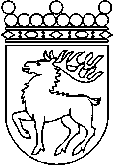 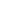 Ålands lagtingBUDGETMOTION nr 7/2012-2013BUDGETMOTION nr 7/2012-2013Lagtingsledamot DatumAnders Eriksson m.fl2012-11-19Till Ålands lagtingTill Ålands lagtingTill Ålands lagtingTill Ålands lagtingTill Ålands lagtingMariehamn den 19 november 2012Mariehamn den 19 november 2012Anders ErikssonAxel Jonsson